						Nummer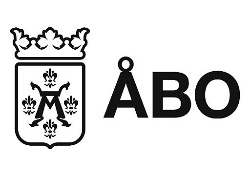 			ANSÖKAN OM SPECIALTILLSTÅND	     SPECIALTILLSTÅND FÖR ÖVER 15 METER LÅNGA FORDON I BEGRÄNSNINGSOMRÅDET I ÅBO CENTRUMSpecialtillståndet ska medföras i fordonet i förbudsområdet.Ansökan om specialtillstånd görs per e-post rekkaluvat@turku.fi . Ytterligare information ges av trafikplanering för Åbo stad, tfn 050-5417923 / Kimmo Knaapi eller 050-5589234 / Harry Jaakkola 02-267 4144 eller samt på adressen www.turku.fi/rekkalupa. Ansökan ska lämnas in minst två vardagar före den planerade transporten.Sökandes namnSökandes namnSökandes namnSökandes namnSökandes namnSökandes namnSökandes namnSökandes namnAdressAdressAdressAdressAdressTelefonnummerE-postE-postPlats där transporten startatPlats där transporten startatPlats där transporten startatPlats där transporten startatPlats där transporten slutarPlats där transporten slutarPlats där transporten slutarPlats där transporten slutarTransportrutten inom begränsningsområdetTransportrutten inom begränsningsområdetTransportrutten inom begränsningsområdetTransportrutten inom begränsningsområdetTransportrutten inom begränsningsområdetTransportrutten inom begränsningsområdetTransportrutten inom begränsningsområdetTransportrutten inom begränsningsområdetGods som transporterasGods som transporterasGods som transporterasGods som transporterasGods som transporterasTillståndperiod (max 1 år)Tillståndperiod (max 1 år)Fordonets längdAntal transporterStAntal transporterSt Per dag Per vecka Per månad Per månad Under tillståndsperioden Under tillståndsperiodenMotivering till användning av fordon över 15 mMotivering till användning av fordon över 15 mMotivering till användning av fordon över 15 mMotivering till användning av fordon över 15 mMotivering till användning av fordon över 15 mMotivering till användning av fordon över 15 mMotivering till användning av fordon över 15 mMotivering till användning av fordon över 15 mTid och ortTid och ortSökandes representants underskrift och namnförtydligandeSökandes representants underskrift och namnförtydligandeSökandes representants underskrift och namnförtydligandeSökandes representants underskrift och namnförtydligandeSökandes representants underskrift och namnförtydligandeSökandes representants underskrift och namnförtydligandeBESLUTBESLUTBESLUTBESLUTBESLUTBESLUTBESLUTBESLUT Beviljas enligt ansökan Beviljas enligt ansökan Beviljas enligt ansökan Beviljas med ändring (se tillståndsvillkor) Beviljas med ändring (se tillståndsvillkor) Beviljas med ändring (se tillståndsvillkor) Beviljas ej Beviljas ejTILLSTÅNDSVILLKORTILLSTÅNDSVILLKORTILLSTÅNDSVILLKORTILLSTÅNDSVILLKORTILLSTÅNDSVILLKORTILLSTÅNDSVILLKORTILLSTÅNDSVILLKORTILLSTÅNDSVILLKORRuttRuttRuttRuttRuttRuttRuttRuttGods som transporterasGods som transporterasGods som transporterasGods som transporterasGods som transporterasTillståndsperiodTillståndsperiodFordonets längdMotiveringMotiveringMotiveringMotiveringMotiveringMotiveringMotiveringMotiveringDatumDatumDatumTillståndshandläggareTillståndshandläggareTillståndshandläggareTillståndshandläggareTillståndshandläggareBilagorBilagorBilagorBilagorBilagorBilagorBilagorBilagor